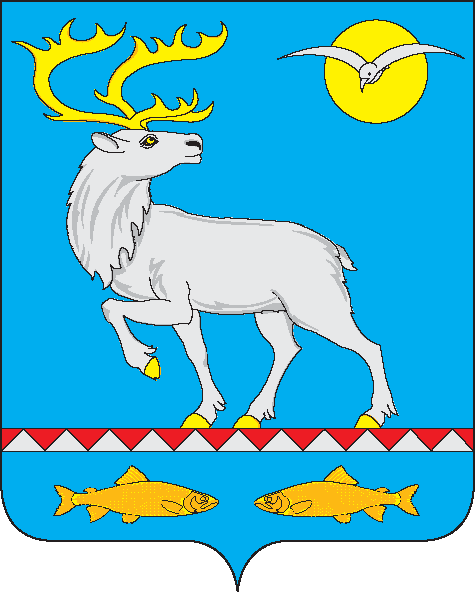 АДМИНИСТРАЦИЯГОРОДСКОГО ПОСЕЛЕНИЯ БЕРИНГОВСКИЙПОСТАНОВЛЕНИЕВ целях приведения нормативных правовых актов в соответствие с действующим законодательством, Администрация городского поселения Беринговский:ПОСТАНОВЛЯЕТ:1. В связи с кадровыми изменениями в организации, осуществляющей управление многоквартирными домами муниципального жилищного фонда поселка Беринговский внести в постановление Администрации городского поселения Беринговский от 14 августа 2015 года № 81 «Об организации проведения проверки готовности к отопительному периоду 2015-2016 годов» следующее изменение:1.1. Приложение № 2 к постановлению Администрации городского поселения Беринговский от 14 августа 2015 года № 81 «Об организации проведения проверки готовности к отопительному периоду 2015-2016 годов» изложить в редакции согласно Приложению № 1 к настоящему постановлению2. Настоящее постановление подлежит обнародованию.Глава Администрации		          	          			                   С.А. Скрупский ПРИЛОЖЕНИЕ  № 1к Постановлению Администрациигородского поселения Беринговскийот 31 августа 2015 г. № 87КОМИССИЯпо оценке готовности к отопительному периоду 2015-2016 годовот 31 августа 2015 года№ 87            п. БеринговскийО внесении изменений в постановление Администрации городского поселения Беринговский от 14 августа 2015 года № 81Председатель комиссии:Скрупский Сергей Александрович- Глава Администрации городского поселения БеринговскийЗаместитель Председателя КомиссииАндрееваОльга Владимировна- депутат Совета депутатов городского поселения Беринговский поселения;Члены комиссии:Терещук Сергей Владимирович- Заместитель главного инженера участка Беринговский ГП ЧАО  «Чукоткоммунхоз»;Акар Василий Николаевич                                                                                                     - ведущий инженер ПТО ГП ЧАО «Чукоткоммунхоз»;Рустамов Тахир Ганиматович- главный специалист отдела промышленности, транспорта, связи, ТЭК и ЖКХ Управления промышленной и сельскохозяйственной политики Администрации Анадырского муниципального района (по согласованию);МорозовАлександр Эдуардович- начальник отдела Энергетического надзора и 	надзора за Г Т С по Чукотскому автономному округу(по согласованию);Ерлычкова                                                      Анна Евгеньевна- и.о. директора МУП ЖКХ «Юго-Восточный»